ZARZĄDZENIE REGIONALNEGO DYREKTORA OCHRONY ŚRODOWISKA W KIELCACHz dnia  6  grudnia 2022 r. w sprawie uznania za rezerwat przyrody „Bliżyn – Kopalnia Ludwik” Na podstawie art. 13 ust. 3 ustawy z dnia 16 kwietnia 2004 roku o ochronie przyrody (Dz. U. z 2022 r. poz. 916 i 1726) zarządza się, co następuje:§ 1. 1. Uznaje się za rezerwat przyrody pod nazwą „Bliżyn – Kopalnia Ludwik”, zwany dalej „rezerwatem”, obszar o powierzchni 92,37 ha, położony w obrębie ewidencyjnym Kopcie, na terenie gminy Bliżyn, w powiecie skarżyskim, w województwie świętokrzyskim, na gruntach Nadleśnictwa Suchedniów w leśnictwie Świnia Góra.Położenie i przebieg granicy rezerwatu w postaci mapy przedstawia Załącznik Nr 1 do zarządzenia.Położenie i przebieg granicy rezerwatu w postaci wykazu współrzędnych punktów załamania granicy przedstawia Załącznik Nr 2 do zarządzenia.§ 2. Celem ochrony w rezerwacie jest zachowanie charakterystycznych dla Płaskowyżu Suchedniowskiego, zbliżonych do naturalnych, lasów bukowych oraz borów jodłowych, wraz z gatunkami roślin chronionych, w tym gatunków górskich, występujących na stanowiskach z widocznymi śladami pozyskania rud żelaza.§ 3. Określa się następujący rodzaj, typ i podtyp rezerwatu:rodzaj rezerwatu – leśny (L);typ i podtyp rezerwatu ze względu na dominujący przedmiot ochrony:typ –fitocenotyczny (Pfi),podtyp – zbiorowisk leśnych (zl);typ i podtyp rezerwatu ze względu na główny typ ekosystemu:typ – lasów wyżynnych (lwż). podtyp – borów wyżynnych (bwż).§ 4. Sprawowanie nadzoru nad rezerwatem powierza się Regionalnemu Konserwatorowi Przyrody w Kielcach.§ 5. Zarządzenie wchodzi w życie po upływie 14 dni od dnia ogłoszenia w Dzienniku Urzędowym Województwa Świętokrzyskiego.Regionalny Dyrektor Ochrony Środowiska w KielcachAldona SobolakZałącznik nr 1 do zarządzenia Regionalnego Dyrektora Ochrony Środowiska w Kielcach z dnia 6 grudnia 2022 r. w sprawie uznania za rezerwat przyrody Bliżyn – Kopalnia LudwikPołożenie i przebieg granicy rezerwatu przyrody Bliżyn – Kopalnia Ludwikw postaci mapy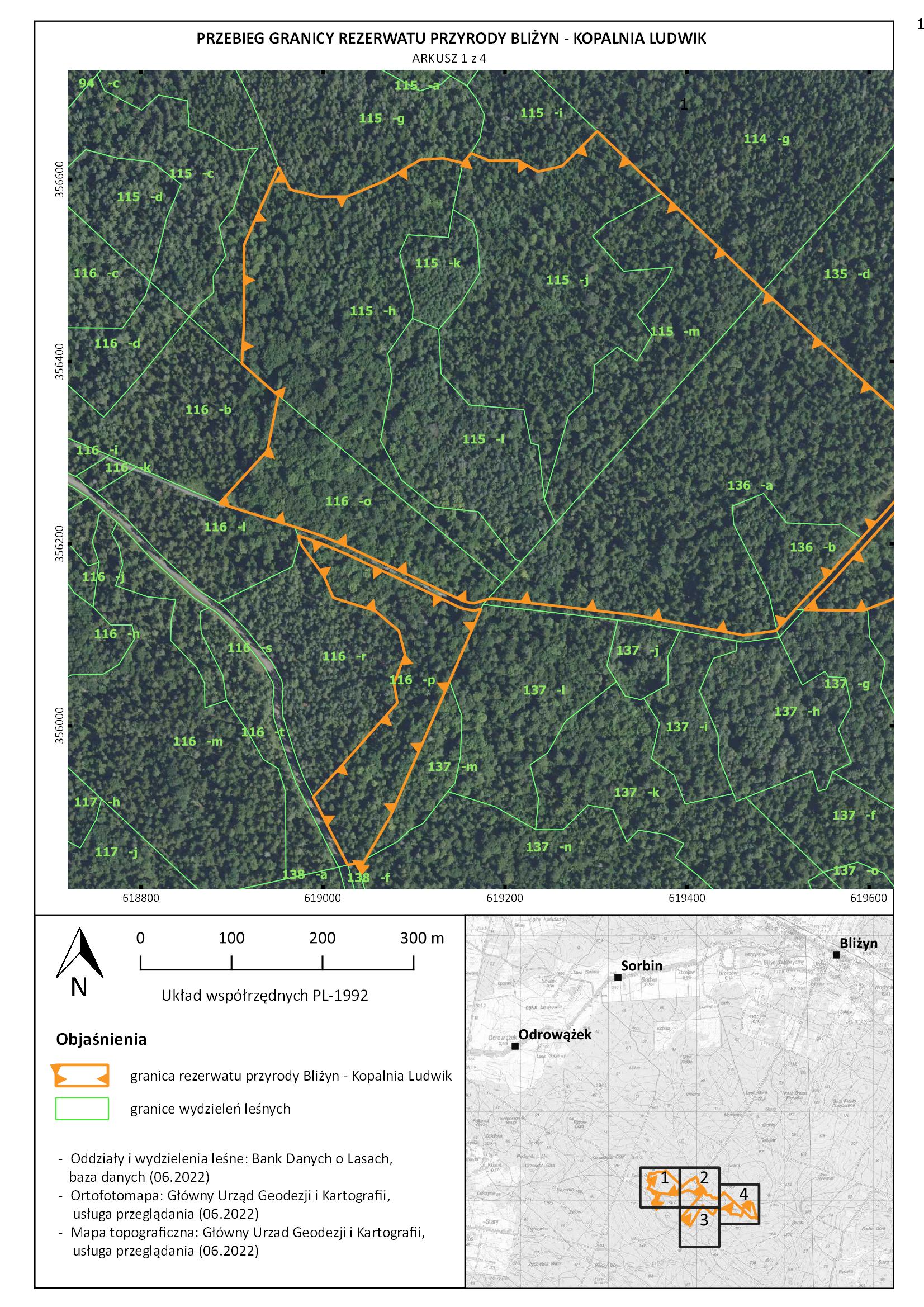 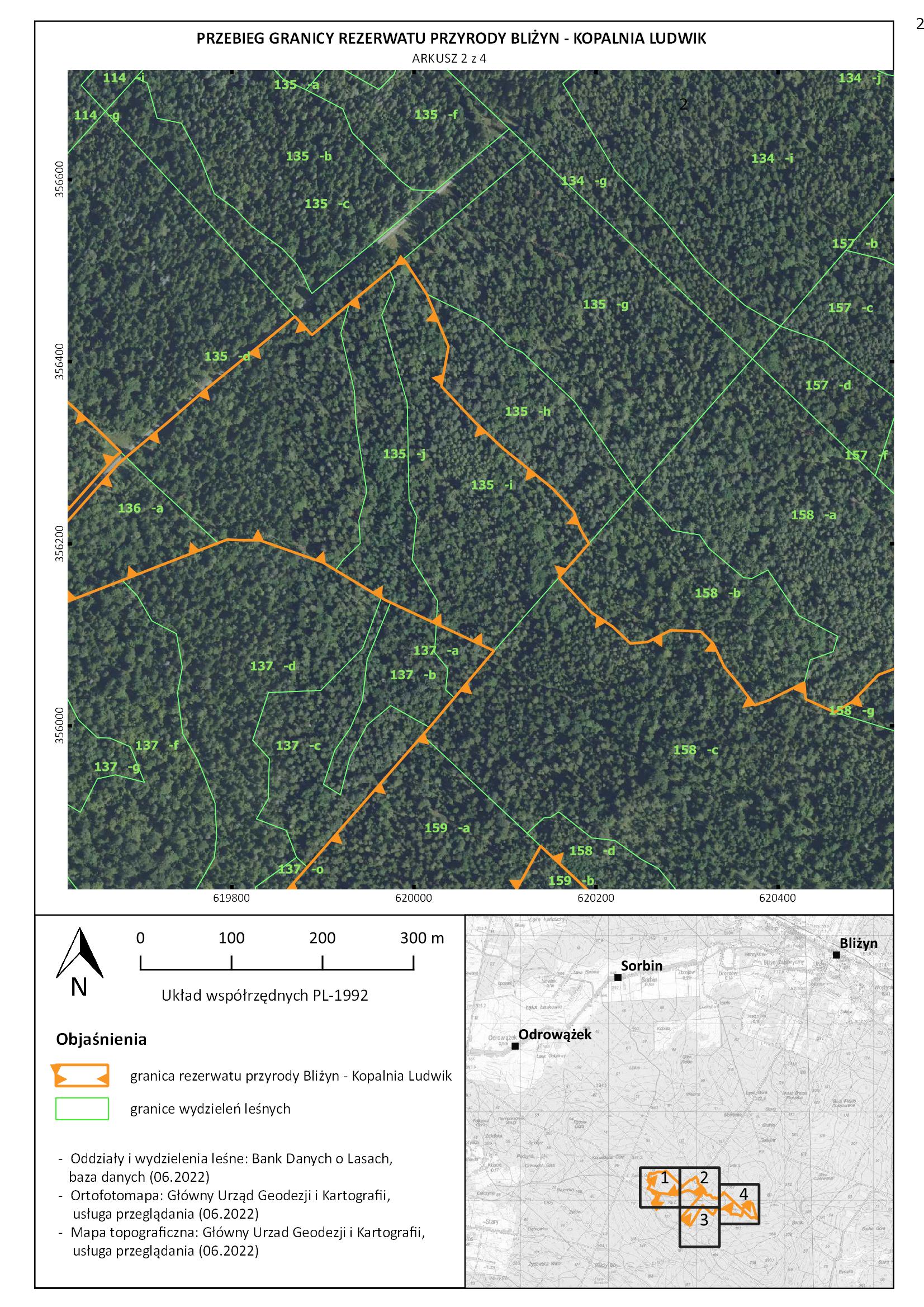 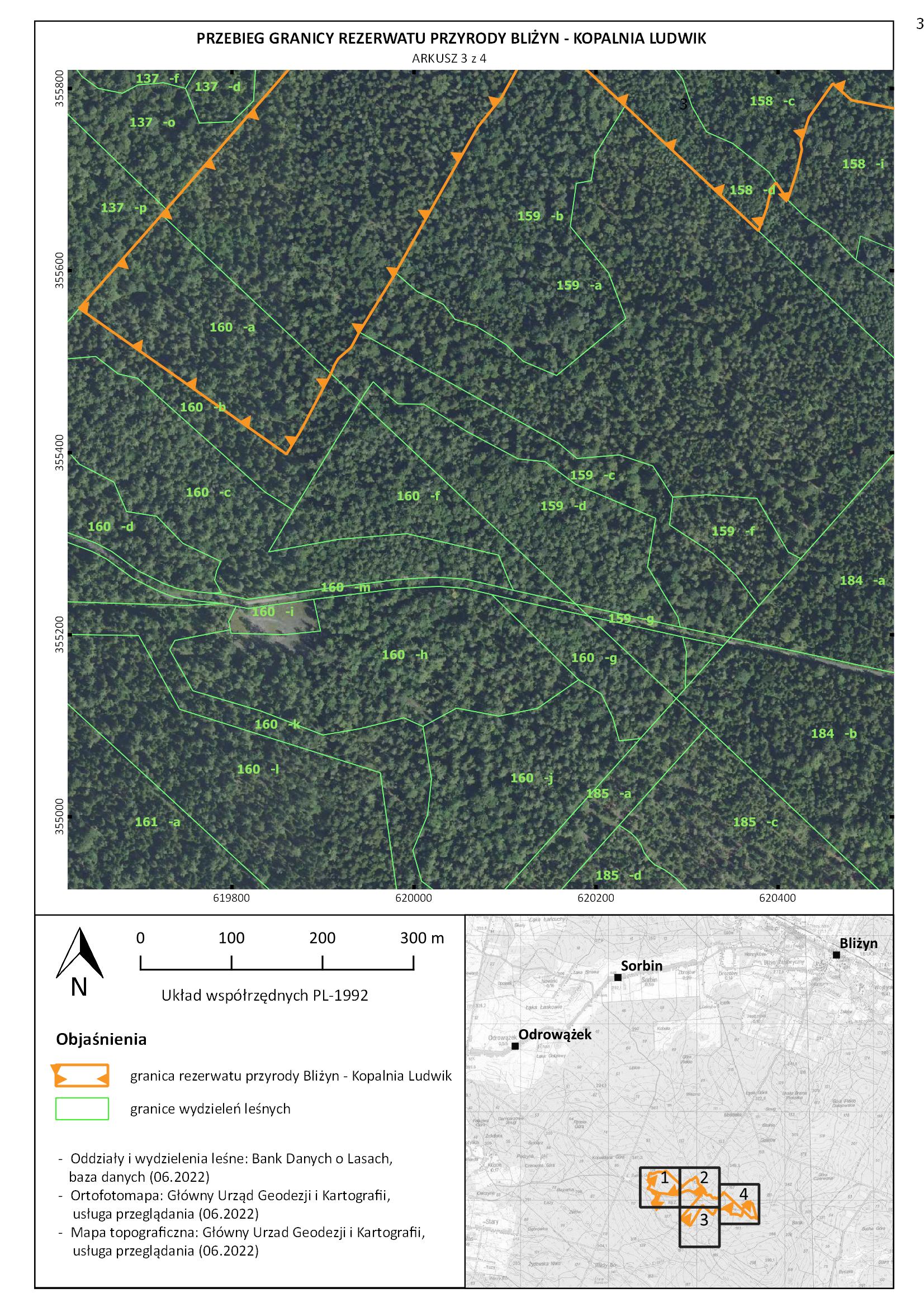 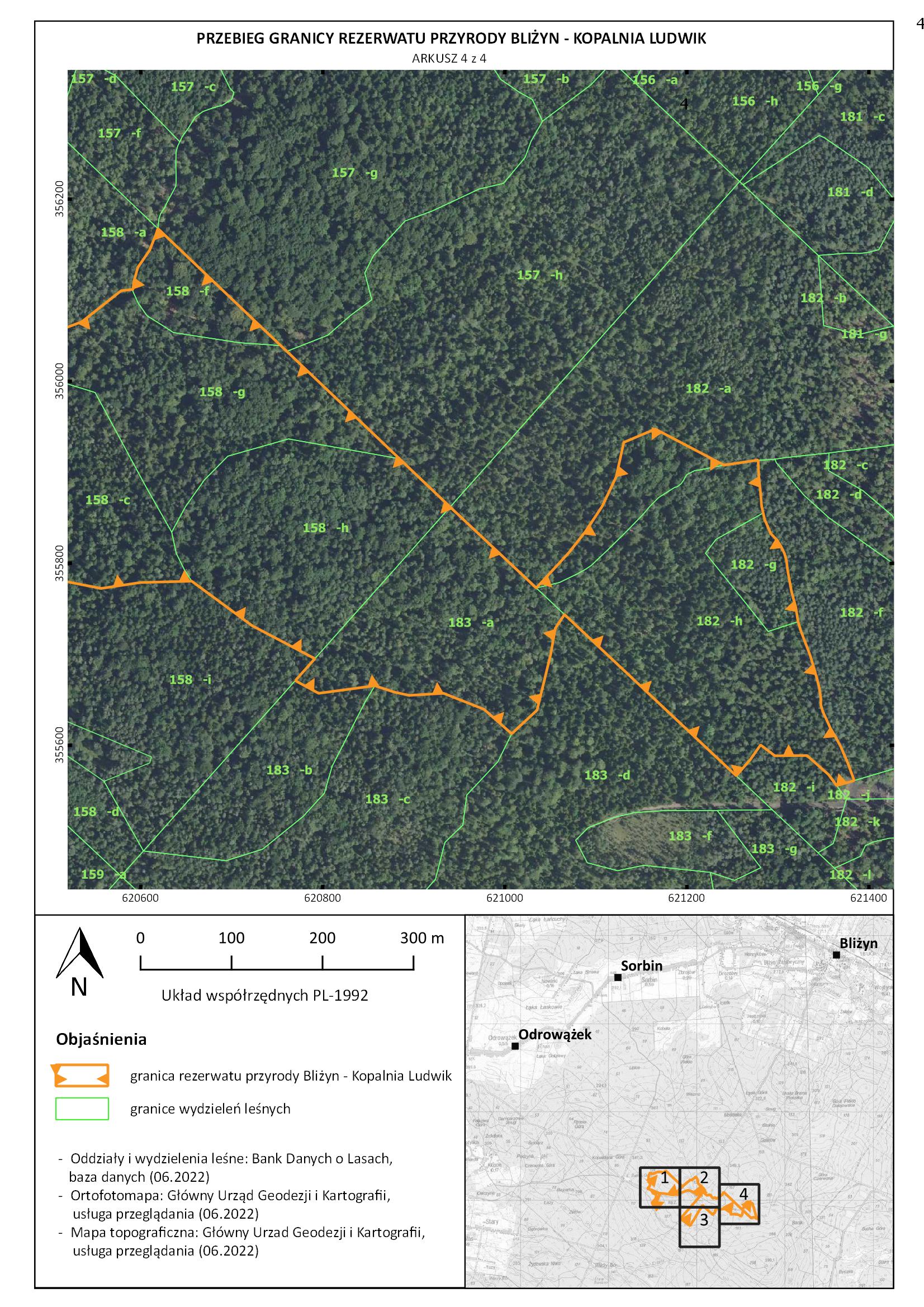 Załącznik nr 2 do zarządzenia Regionalnego Dyrektora Ochrony Środowiska w Kielcach z dnia 6 grudnia 2022 r. w sprawie uznania za rezerwat przyrody Bliżyn – Kopalnia LudwikPołożenie i przebieg granicy rezerwatu przyrody Bliżyn – Kopalnia Ludwik w postaci wykazu współrzędnych punktów załamania granicy w układzie współrzędnych płaskich prostokątnych PL-1992Uzasadnienie do zarządzenia Regionalnego Dyrektora Ochrony Środowiska w Kielcach z dnia 6  grudnia 2022 r. w sprawie uznania za rezerwatu przyrody Bliżyn – Kopalnia LudwikNa podstawie art. 13 ust. 3 ustawy z dnia 16 kwietnia 2004 r. o ochronie przyrody (Dz. U. z 2022 r. poz. 916) uznanie za rezerwat przyrody następuje w drodze aktu prawa miejscowego w formie zarządzenia regionalnego dyrektora ochrony środowiska, które określa jego nazwę, położenie lub przebieg granicy i otulinę, jeżeli została wyznaczona, cele ochrony oraz rodzaj, typ i podtyp rezerwatu przyrody, a także sprawującego nadzór nad rezerwatem. O utworzenie rezerwatu przyrody Bliżyn zawnioskowało Nadleśnictwo Suchedniów. Rezerwat jest położony w centrum dużego kompleksu leśnego – Lasy Suchedniowskie, na obszarze płaskiego grzbietu, stanowiącego część wzniesienia Świnia Góra, opadającego w kierunku południowo-wschodnim i południowo-zachodnim. We wschodniej części rezerwatu znajduje się obszar źródliskowy potoku o nazwie Kobylanka. Siedliska na obszarze rezerwatu mają charakter eutroficznych lasów oraz mezotroficznych lasów mieszanych. Wyróżniono tu siedliskowe typy lasów: las wyżynny świeży, las wyżynny wilgotny, ols jesionowy wyżynny. Cały teren odznacza się dość dobrym poziomem uwilgotnienia. W runie występuje wiele chronionych gatunków roślin, w tym buławnik mieczolistny, buławnik wielkokwiatowy, czosnek niedźwiedzi, gnieźnik leśny, liczydło górskie, podrzeń żebrowiec. Występują tu również rzadkie i chronione gatunki owadów w tym ponurek Schneidera. W obrębie wydzieleń widoczne są pozostałości prowadzonego w przeszłości w tym terenie pozyskiwania rud żelaza w ramach Staropolskiego Okręgu Przemysłowego. O włączenie terenu byłej kopalni wnioskowali przedstawiciele Regionalnej Rady Ochrony Przyrody w Kielcach. W związku z włączeniem w granice rezerwatu terenu pokopalnianego rezerwat zyskał nazwę Bliżyn – Kopalnia Ludwik.Celem ochrony w rezerwacie jest zachowanie charakterystycznych dla Płaskowyżu Suchedniowskiego, zbliżonych do naturalnych, lasów bukowych oraz borów jodłowych, wraz z gatunkami roślin chronionych, w tym gatunków górskich, występujących na stanowiskach z widocznymi śladami pozyskania rud żelaza.Z uwagi na wyżej wskazane unikatowe warunki siedliskowe terenu, występujące tu nawiązujące do naturalnych, lasy bukowe oraz bory jodłowe z bogactwem chronionych gatunków roślin i zwierząt obszar spełnia definicję rezerwatu przyrody określoną w art. 13 ust. 1 ustawy o ochronie przyrody, tj. obejmuje obszary zachowane w stanie naturalnym lub mało zmienionym, ekosystemy, ostoje i siedliska przyrodnicze, a także siedliska roślin, siedliska zwierząt i siedliska grzybów oraz twory i składniki przyrody nieożywionej, wyróżniające się szczególnymi wartościami przyrodniczymi, naukowymi, kulturowymi lub walorami krajobrazowymi. Całość gruntów rezerwatu jest własnością Skarbu Państwa w zarządzie Państwowego Gospodarstwa Leśnego Lasy Państwowe Nadleśnictwa Suchedniów. Rezerwat obejmuje grunty położone w obrębie leśnym Bliżyn, leśnictwie Świnia Góra oddz.: 115-h; 115-j; 115-k; 115-l; 115-m; 116-o; 116-p; 135-d; 135-i; 135-j; 136-a; 136-b; 158-c; 158-d; 158-f; 158-g; 158-h; 159-a; 160-a; 182-a; 182-g; 182-h; 183-a. W skład rezerwatu wchodzą również wydzielenia liniowe mieszczące się w geometrycznych granicach rezerwatu.W niniejszym zarządzeniu wskazano sprawującego nadzór nad rezerwatem oraz określono jego rodzaju, typu i podtypu zgodnie z rozporządzeniem Ministra Środowiska z dnia 30 marca 2005 r. w sprawie rodzajów, typów i podtypów rezerwatów przyrody (Dz. U. z 2005 r. Nr 60, poz. 533). Projekt niniejszego zarządzenia został opracowany w oparciu o Wytyczne Generalnego Dyrektora Ochrony Środowiska w zakresie redagowania zarządzeń regionalnego dyrektora ochrony środowiska dotyczących rezerwatów przyrody. Zgodnie z wytycznymi powierzchnia rezerwatu wynika z powierzchni poligonu opisanego współrzędnymi punktów załamania granicy rezerwatu (matematyczna suma pola powierzchni rzutu). Zgodnie z dokonanymi obliczeniami aktualna powierzchnia wynosi 92,37 ha. Wejście w życie niniejszego zarządzenia nie spowoduje skutków dla budżetu Państwa oraz nie wpłynie na rynek pracy. Akt ten nie wpłynie również na konkurencyjność gospodarki i przedsiębiorczość, w tym na funkcjonowanie przedsiębiorstw i rozwój regionalny.Na podstawie art. 97 ust. 3 pkt. 2 ustawy z dnia 16 kwietnia 2004 r. o ochronie przyrody projekt zarządzenia w sprawie utworzenia rezerwatu wraz z jego powiększeniem, został pozytywnie zaopiniowany przez Regionalną Radę Ochrony Przyrody w Kielcach – Uchwała Regionalnej Rady Ochrony Przyrody w Kielcach Nr 4/2022 z dnia 28 lutego 2022 r. Projekt niniejszego zarządzenia w trybie art. 59 ust. 2 ustawy z dnia 23 stycznia 2009r. o wojewodzie i administracji rządowej w województwie (Dz. U z 2022 r. 135 z późn. zm.) został uzgodniony z Wojewodą Świętokrzyskim – pismo znak: PNK.II.0521.114.2022 z dnia 30.11.2022 r. Lp.XY1356111,97620024,58część 12356135,41619974,32część 13356138,32619968,09część 14356140,69619964,16część 15356171,07619913,82część 16356179,54619899,64część 17356203,70619830,74część 18356203,99619807,59część 19356204,56619794,69część 110356200,74619784,83część 111356159,83619679,58część 112356128,31619598,39część 113356126,50619593,55część 114356127,28619529,08część 115356161,61619562,41część 116356161,78619562,56część 117356170,14619569,81część 118356223,22619617,97część 119356230,03619624,15część 120356230,07619624,19część 121356230,50619624,57część 122356242,52619635,20część 123356263,88619654,10część 124356275,44619664,35część 125356288,58619675,97część 126356293,45619681,81część 127356293,45619681,82część 128356294,74619683,35część 129356294,99619683,65część 130356303,20619693,50część 131356304,34619694,87część 132356304,46619695,01część 133356304,49619695,06część 134356332,84619728,93część 135356332,89619728,98część 136356366,58619767,82część 137356424,09619838,43część 138356424,11619838,45część 139356430,65619846,34część 140356449,63619869,24część 141356429,38619887,96część 142356444,34619905,94część 143356462,37619927,70część 144356500,35619973,51część 145356503,02619976,73część 146356506,40619980,76część 147356512,87619988,47część 148356474,36620013,88część 149356416,60620037,98część 150356373,01620030,08część 151356333,75620066,79część 152356304,94620097,63część 153356260,59620152,44część 154356235,60620175,38część 155356215,21620183,29część 156356200,18620192,27część 157356162,75620159,16część 158356124,47620194,99część 159356108,94620218,29część 160356090,37620237,87część 161356092,05620256,78część 162356104,89620281,77część 163356103,54620315,20część 164356090,37620328,71część 165356064,36620341,20część 166356047,14620355,72część 167356022,58620374,26część 168356028,22620390,50część 169356046,65620426,87część 170356047,34620428,82część 171356029,32620430,39część 172356014,82620462,13część 173356026,58620481,72część 174356055,96620510,33część 175356065,37620535,40część 176356099,47620578,53część 177356100,86620591,40część 178356109,74620592,57część 179356124,95620596,79część 180356144,12620609,92część 181356161,48620616,77część 182356167,78620618,86część 183356039,10620753,90część 184356032,87620760,56część 185355915,15620883,99część 186355861,83620939,95część 187355772,87621034,60część 188355812,16621070,80część 189355835,22621088,87część 190355862,51621106,94część 191355894,80621122,31część 192355932,86621130,77część 193355947,47621165,36część 194355907,90621240,78część 195355913,16621276,78część 196355913,23621278,54część 197355911,16621278,46część 198355896,42621278,99część 199355886,44621280,07część 1100355876,85621281,10część 1101355862,94621282,15część 1102355855,27621283,90część 1103355848,10621285,54część 1104355832,60621292,25część 1105355825,55621299,05część 1106355818,73621303,41część 1107355810,87621307,20część 1108355803,49621309,39część 1109355792,56621310,72część 1110355769,38621314,94część 1111355751,64621319,71część 1112355736,57621322,09część 1113355735,83621322,29część 1114355727,45621324,69część 1115355714,81621329,43część 1116355698,24621335,73część 1117355673,39621342,97część 1118355662,45621345,64część 1119355651,69621347,25część 1120355644,39621347,25część 1121355636,76621349,54część 1122355628,92621353,20część 1123355618,40621357,93część 1124355610,52621362,67część 1125355598,79621369,06część 1126355581,49621376,52część 1127355564,24621382,88część 1128355561,35621383,88część 1129355555,70621364,69część 1130355568,10621355,51część 1131355588,84621331,94część 1132355588,53621296,75część 1133355600,47621281,03część 1134355584,76621270,04część 1135355566,49621254,32część 1136355743,73621065,61część 1137355728,55621055,49część 1138355703,12621051,00część 1139355700,15621050,48część 1140355645,83621037,20część 1141355641,43621036,12część 1142355638,68621035,45część 1143355612,74621007,60część 1144355639,56620977,26część 1145355657,16620932,78część 1146355654,92620895,03część 1147355658,44620878,71część 1148355665,48620857,28część 1149355657,16620795,53część 1150355669,48620772,76część 1151355671,21620769,94część 1152355695,22620791,35część 1153355731,43620722,43część 1154355780,37620656,03część 1155355778,86620599,55część 1156355772,39620556,44część 1157355787,27620480,77część 1158355805,57620460,28część 1159355800,06620456,31część 1160355768,57620434,08część 1161355764,54620432,74część 1162355739,58620424,88część 1163355733,37620426,23część 1164355709,45620420,84część 1165355677,68620410,53część 1166355696,60620397,91część 1167355690,98620392,71część 1168355668,49620387,68część 1169355643,68620378,53część 1170355780,89620232,06część 1171355867,86620139,24część 1172355866,31620138,32część 1173355789,58620095,80część 1174355758,04620070,33część 1175355680,72620026,38część 1176355662,82620016,32część 1177355650,95620009,65część 1178355598,37619980,08część 1179355597,53619979,97część 1180355532,53619939,91część 1181355518,02619932,25część 1182355515,72619930,93część 1183355503,30619916,87część 1184355496,78619912,96część 1185355486,85619908,78część 1186355425,62619876,47część 1187355398,38619860,01część 1188355558,47619632,36część 1189355661,44619722,91część 1190355667,38619728,10część 1191355844,63619882,91część 1192355989,46620009,44część 1193355998,26620017,09część 1194356030,67620044,43część 1195356082,31620088,00część 1196356111,97620024,58część 1197356362,81618950,95część 2198356373,95618937,80część 2199356397,85618911,03część 2200356419,29618912,12część 2201356442,41618913,29część 2202356528,13618913,29część 2203356613,84618951,36część 2204356589,03618964,24część 2205356581,30618996,07część 2206356581,30619026,26część 2207356598,16619066,98część 2208356621,79619107,00część 2209356623,43619132,05część 2210356618,29619153,84część 2211356628,98619162,86część 2212356620,72619182,94część 2213356621,00619214,43część 2214356608,80619236,27część 2215356614,76619262,65część 2216356653,15619301,44część 2217356584,92619372,63część 2218356478,25619483,93część 2219356326,78619651,36część 2220356312,72619665,64część 2221356300,63619677,92część 2222356299,59619676,69część 2223356294,53619670,62część 2224356294,11619670,18część 2225356280,74619658,36część 2226356269,18619648,12część 2227356247,82619629,20część 2228356235,80619618,57część 2229356235,39619618,21część 2230356228,60619612,05część 2231356206,25619591,78część 2232356175,48619563,86część 2233356175,41619563,80część 2234356167,11619556,59część 2235356132,41619522,91część 2236356132,21619522,74część 2237356130,12619520,95część 2238356127,26619518,30część 2239356127,21619518,25część 2240356105,28619498,64część 2241356104,28619497,75część 2242356099,50619461,75część 2243356112,16619393,52część 2244356121,64619342,40część 2245356121,68619342,13część 2246356123,68619324,84część 2247356139,81619185,29część 2248356139,69619183,74część 2249356138,86619180,82część 2250356138,03619177,87część 2251356137,16619174,79część 2252356137,15619174,77część 2253356137,15619174,74część 2254356135,79619170,15część 2255356135,78619170,14część 2256356134,57619166,08część 2257356135,88619157,99część 2258356135,89619157,97część 2259356137,50619153,13część 2260356137,61619152,80część 2261356155,44619115,61część 2262356160,53619105,00część 2263356160,55619104,95część 2264356161,03619103,92część 2265356162,56619100,61część 2266356169,37619085,94część 2267356183,56619055,35część 2268356196,26619028,37część 2269356196,33619028,22część 2270356204,69619008,25część 2271356208,63618998,85część 2272356208,73618998,57część 2273356216,67618974,76część 2274356216,70618974,68część 2275356218,28618969,62część 2276356219,55618965,54część 2277356232,57618923,88część 2278356241,25618895,88część 2279356244,99618886,98część 2280356245,03618886,89część 2281356256,11618896,77część 2282356302,41618939,03część 2283356362,81618950,95część 2284355841,58619039,89część 3285355849,07619036,79część 3286355846,94619027,26część 3287355855,09619023,10część 3288355872,03619014,38część 3289355912,31618994,09część 3290355921,84618989,29część 3291355956,19619020,70część 3292356025,30619081,88część 3293356046,22619078,05część 3294356078,15619090,26część 3295356104,21619083,45część 3296356126,28619057,39część 3297356140,61619011,37część 3298356164,55619001,04część 3299356197,89618976,86część 3300356203,53618974,51część 3301356208,99618972,51część 3302356201,19618995,89część 3303356188,98619025,05część 3304356176,32619051,96część 3305356176,31619051,98część 3306356155,30619097,25część 3307356153,30619101,56część 3308356130,29619149,56część 3309356130,11619150,00część 3310356129,92619150,56część 3311356129,92619150,59część 3312356128,20619155,75część 3313356128,04619156,37część 3314356126,52619165,70część 3315356126,64619167,49część 3316356128,12619172,43część 3317356128,52619173,79część 3318356049,01619139,10część 3319355900,39619074,03część 3320355853,81619047,07część 3321355841,58619039,89część 3